#41NIOBIUMNb41	92.906HYPOALLERGEENSUPERCONDUCTORBRILNiobium en sommige van zijn legeringen zijn hypoallergeen en worden gebruikt in prothesen, pacemakers en sieraden.Deeltjesversnellers en  MRI-scanners gebruikensupergeleidende niobium- titanium magneten.Niobiumoxide verhoogt de brekingsindex  van glas, waardoor corrigerende brillen  dunnere lenzen kunnen hebben.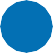 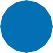 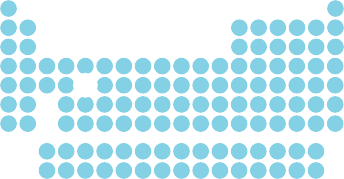 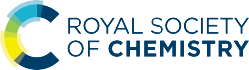 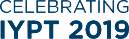 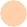 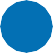 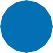 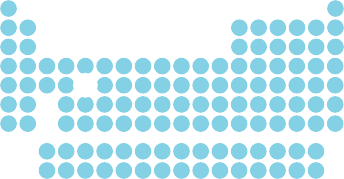 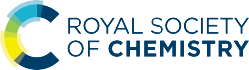 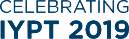 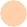 Ci	© 2019 Andy Brunning/Royal Society of Chemistry	#IYPT2019